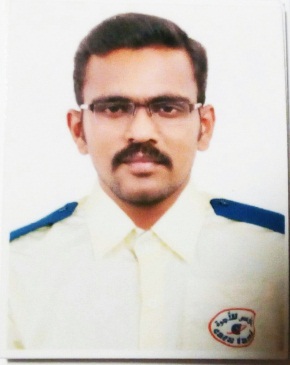 MUKILAN mukilan-392492@2freemail.com                                                 --------------------------------------------------------------------------------------------------------------------------------------------------------  Career Objective :       To Work efficiently in a reputed organization and to achieve professional excellence.  Educational Qualifications :            Completed SSLC at Mahatma Matriculation Hr Sec School under Matriculation               School of Education Tamilnadu of 63% in 2004.             Discontinued DEEE.  Experience Details :         Worked as Electronics Sales Executive at Supertronic L.L.C in dubai 2008-2013.         Worked as a Taxi Driver at Cars taxi L.L.C dubai 2017-2019.  Personal Profile :         D.O.B                  : 26-07-1987         Visa Status         : Cancelled         Religion              : Hindu         Driving Licence :  Driving licence valid upto 7th March 2020        Languages          : Tamil, English, Hindi, Arabic